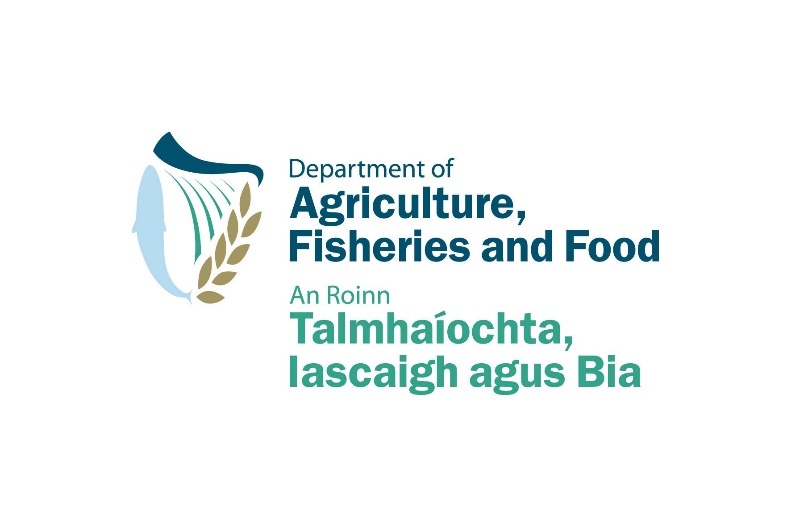 Joint FIRM/RSF InitiativeFactors underpinning the Sustainability of 
the Irish Agri-Food Sector2010Application FormDEADLINE FOR COMPLETE PROPOSAL SUBMISSION 
IN PDF VIA EMAIL TO research2010@agriculture.gov.ie: 
Tuesday 7 December 2010 @ 1pmAll applications will be treated in confidence and no information contained therein will be communicated to any third party without the written permission of the applicant except insofar as is specifically required for the evaluation of the proposal.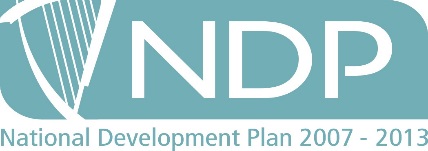 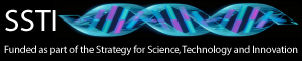 Funded by the Irish Government under the National Development Plan 2007-2013.SECTION 1 :
PROJECT DETAILCollaborating InstitutionsSECTION 2 :
PROJECT INFORMATIONPlease consult the guidelines for Applicants Annex1 for further information on completing the application Form.  Failure to fully complete this section may lead to your proposal being deemed ineligible for funding......Rationale for undertaking the research, the background to the research and relevance of the research to RSF / FIRM and the end-user (up to 300 words).Outline relevant previous national and international research in your theme area and how your research proposes to (a) build on this existing/previous knowledge and capabilities and/or (b) address specific issues/results that arose as a result of this existing knowledge.   Please provide details in a table of the previous national & international projects you have mentioned above, including titles and reference number etc.  (up to 300 words).How does the proposed research align with the research agenda of the institutions involved in this proposal, with the Government Strategy for Science, Technology and Innovation, and the European Framework Programme and the DAFF Food Harvest 2020 Report (up to 200 words).Overall Project Objectives (in bullet point format)Research Approach1.  Overall impact of the research outputs to the Agri-Food Sector2.  Exploitability of the research outputsSECTION 3:
PROJECT TASK LISTAdd/remove task paragraphs as required.Objective(s)Description, including a breakdown of experimental units and methods. Milestones (in bullet point format, specify the month number each milestones will be achieved)Deliverables (in bullet point format, specify the month each deliverable will be achieved)Objective(s)Description, including a breakdown of experimental units and methods. Milestones (in bullet point format, specify the month number each milestones will be achieved)Deliverables (in bullet point format, specify the month each deliverable will be achieved)Objective(s)Description, including a breakdown of experimental units and methods. Milestones (in bullet point format, specify the month number each milestones will be achieved)Deliverables (in bullet point format, specify the month each deliverable will be achieved)Description, including a breakdown of experimental units and methods. Milestones (in bullet point format, specify the month number each milestones will be achieved)Deliverables (in bullet point format, specify the month each deliverable will be achieved)Objective(s)Description, including a breakdown of experimental units and methods. Milestones (in bullet point format, specify the month number each milestones will be achieved)Deliverables (in bullet point format, specify the month each deliverable will be achieved)Outline Key Stakeholders who will be informed of the researchMethods of dissemination in addition to RELAYSECTION 4: PROGRAMME MANAGEMENT AND INTEGRATIONGANNT Charts & flow diagrams of the research tasksOutline coordination plan of the institutions and tasks.1. 	Name:Position Held:		Institution:		Address:		Telephone No.:	Email: Task Responsibilities:Brief Résumé:2. 	Name:Position Held:		Institution:		Address:		Telephone No.:	Email: Task Responsibilities:	Brief Résumé:3. 	Name:Position Held:		Institution:		Address:		Telephone No.:	Email: Task Responsibilities:	Brief Résumé:4. 	Name:Position Held:		Institution:		Address:		Telephone No.:	Email:TaskResponsibilities:		Brief Résumé:1. 	Institution:Position: Task Responsibilities: 2. 	Institution:Position: Task Responsibilities: 1. 	Institution:Laboratories:Equipment: Other: 2. 	Institution:Laboratories: Equipment: Other:3. 	Institution:Laboratories: Equipment: Other:...Is your proposed research covered by an existing IP licence(s)?  Provide details of search outputs.  Please refer to guidelines for additional information on completing this section.Based on section 2.4, outline an exploitation plan for this project.  Please refer to contacts with end-users and any other source including regulatory authorities.Is there potential for Licensing and Intellectual Property – is your research new?  Does it involve an inventive step and / or could have an industrial application?  Outline discussions you have had with your Institutions technology transfer officer regarding the future plans for the deliverables from your research.How does the proposed research develop capabilities which will enable participation in future EU Framework Programme calls?Please identify key risks of the proposed research.Risk Management Plan – outline alternative plans (non-exhaustive) for the key risk areas to ensure the research remains deliverable, in terms of objectives and timeframe.SECTION 5:RELEVANT REFERENCESPlease list all cited references in alphabetical order. See Guidelines for Applicants Annex 1 Section 5 for further information.....SECTION 6:BUDGET DETAILSPlease complete the accompanying excel file for this section.Failure to provide adequate information in this section may lead to your proposal being deemed ineligible.6.2.1. StaffJustify the role and need of each incumbent in the project (exclude permanent researchers)6.2.2. Equipment Justify the purchase of each item of equipmentEquipment Item: 1.  Reasons for need:2.  Use on the project (Tasks / tests etc):3.  Justification for cost:Equipment Item: 1.  Reasons for need:2.  Use on the project (Tasks / tests etc):3.  Justification for cost:6.2.3 Consumables Type of consumables:Quantities required:Use on the project (Tasks / tests etc):Justification for cost:Type of consumables:Quantities required:2.	Use on the project (Tasks / tests etc):3. 	Justification for cost:Type of consumables:Quantities required:Use on the project (Tasks / tests etc):3. 	Justification for cost6.2.4. Travel and Subsistence 1.  Home Travel2.  Foreign Travel6.2.5. Other Agreed CostsJustification of other agreed costsDECLARATIONFailure to provide all three signatures requested will result in your proposal being deemed ineligible.DECLARATION I declare that the information contained in this application is true to the best of my knowledge and belief, and that this project is/will not be the subject for grant aid from any other source other than that indicated in Section 6.Signed:			(Project Coordinator)__________________________ Print Name:__________________________________________________Date:_________________________________________________________Signed:__________________________________ (Principal Investigator)_______________________________ Print Name:___________________________________________________ Date: _________________________________________________________Signed:________________________________________________ (Authorised Officer within Lead Institution)Print Name:____________________________________________________Date:______________________________________________________________________ANNEX 1 List of Publications/Patents/Licences of Principal ResearchersResearch ThemeFactors underpinning the economic and environmental sustainability of the Irish Agri-Food Sector Factors underpinning the economic and environmental sustainability of the Irish Agri-Food Sector Factors underpinning the economic and environmental sustainability of the Irish Agri-Food Sector Factors underpinning the economic and environmental sustainability of the Irish Agri-Food Sector Factors underpinning the economic and environmental sustainability of the Irish Agri-Food Sector Research ThemeFactors impacting on the quality of raw milk produced in IrelandFactors impacting on the quality of raw milk produced in IrelandFactors impacting on the quality of raw milk produced in IrelandFactors impacting on the quality of raw milk produced in IrelandFactors impacting on the quality of raw milk produced in IrelandProject TitleAcronymLead InstitutionPrincipal InvestigatorProject CoordinatorAddressTelephone No.Fax No.Mobile No.e-mailStart DateCompletion dateCompletion dateCompletion dateName of InstitutionTotal Project Cost €Total Grant Request €1.2.3.4.5.OVERALL PROJECT COSTHave you previously submitted this proposal or a similar proposal, in part or full, to FIRM / RSF or any other funding body?Have you previously submitted this proposal or a similar proposal, in part or full, to FIRM / RSF or any other funding body?Yes / NoAre you currently submitting this proposal or a similar proposal, in part or full, to any other funding body?Are you currently submitting this proposal or a similar proposal, in part or full, to any other funding body?Yes / NoIf yes to either, please provide programme name, year and proposal numberTask 1Title:StartMonth No.FinishMonth No. Lead Institution:___________________________ Name of Lead Researcher:Other Institutions involved:Lead Institution:___________________________ Name of Lead Researcher:Other Institutions involved:Lead Institution:___________________________ Name of Lead Researcher:Other Institutions involved:Task 2Title:StartMonth No.FinishMonth No. Lead Institution:_____________________________________ Name of Lead Researcher:Other Institutions involved:Lead Institution:_____________________________________ Name of Lead Researcher:Other Institutions involved:Lead Institution:_____________________________________ Name of Lead Researcher:Other Institutions involved:Task 3Title:StartMonth No.FinishMonth No. Lead Institution:_____________________________________ Name of Lead Researcher:Other Institutions involved:Lead Institution:_____________________________________ Name of Lead Researcher:Other Institutions involved:Lead Institution:_____________________________________ Name of Lead Researcher:Other Institutions involved:Task 4Title:StartMonth No.FinishMonth No. Lead Institution:_____________________________________ Name of Lead Researcher:Other Institutions involved:Lead Institution:_____________________________________ Name of Lead Researcher:Other Institutions involved:Lead Institution:_____________________________________ Name of Lead Researcher:Other Institutions involved:Task 5Title:StartMonth No.FinishMonth No. Lead Institution:______________________________________ Name of Lead Researcher:Other Institutions involved:Lead Institution:______________________________________ Name of Lead Researcher:Other Institutions involved:Lead Institution:______________________________________ Name of Lead Researcher:Other Institutions involved:Task 6Title:  Dissemination StartMonth No.1FinishMonth No. Lead Institution:_______________________________________ Name of Lead Disseminator:Other Institutions involved:Lead Institution:_______________________________________ Name of Lead Disseminator:Other Institutions involved:Lead Institution:_______________________________________ Name of Lead Disseminator:Other Institutions involved: